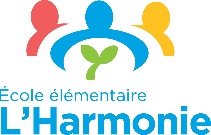 RÉUNION CONSEIL D’ÉCOLEOrdre du jourMardi le 28 mai 2024 à 19h00Lien Teams :Cliquez ici pour rejoindre la réunionSujetNotesPrésences : Christèle, Jaqueline, Sonya, Mathieu, Chantal, MonaRegrets : FranckMot de la direction   Fête champêtre  Cérémonie des finissants  RemerciementsFête champêtre est maintenant le 25 juin (26 juin en cas de pluie, dernier jour d’école.Cérémonie des finissants est le 20 juinRemerciement au conseil de parentsFranck a pu recruter 3 nouveau parents lors de la soirée garderieDiscussions du Conseil Vente de chandails : personne qui veut prendre en charge la commandePrix de commande et nombre de chandails à commanderFournisseur que l’école utilise ou celui de DSJ Confirmer si achat des chandails avant la fin de l’annéeProchaine étape pour le terrain de gaga ballLien pour faciliter la planification des activités :  Activités du conseil d'école 2023-2024T-ShirtAkran – fournisseur de T-Shirt Faudrait contacter pour s’informer des coûtsChantal s’en charge de leur contacterOn vise avoir les T-shirt pour la fête champêtre et la cérémonie des finissantsSi ceci n’est pas possible, on recommencera le processus plus tôt l’année prochaine avec un nouveau concours (la personne qui a fait le dessin est un 6ieme, finissant)GaGa Ball$8477 dans notre budgetPlus que $7000 pour installation complèteOn peut sauver $3400 sans « ground préparation » -- Sonya s’informeraChristèle s’informera si l’installation pourrait se faire pendant l’étéFête Champêtre (10h-12h30)13h30-15h15 : diner/pique-niqueJacqueline peut acheter les Freezees, ça prend 24 heures pour les congeler.Changement de l’année dernière : journée d’eau se fait la matinée, activités sèches une journée différenteLa Crème glacée est trop difficile de distribuer Mathieu est disponible 13h-15h le 25 juinJacqueline est disponible pour toute la journéeChantal doit confirmer sa présenceUne annonce sera envoyée pour inviter les parents et recruter des parents bénévolesChantal et Mathieu ont des couleurs Sujets de la prochaine réunion 29 Août – pour clôture l’ancien bureau et préparer le pique-nique de la rentrée en septembre et le nouveau bureau sera élue au mois d’octobre après dépôt des candidatures à la rentrée durant la mois de septembre et octobre.Levée de la réunion20H15